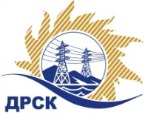 Акционерное Общество«Дальневосточная распределительная сетевая компания»ПРОТОКОЛ № 144/УТПиР-РЗакупочной комиссии по аукциону в электронной форме (участниками которого могут быть только субъекты малого и среднего предпринимательства) на право заключения договора Реконструкция ВЛ-0,4 кВ с. Константиновка лот № 11202-ТПИР-ТПИР ОБСЛ-2020-ДРСККОЛИЧЕСТВО ПОДАННЫХ ЗАЯВОК НА УЧАСТИЕ В ЗАКУПКЕ: 4 (четыре) заявки.КОЛИЧЕСТВО ОТКЛОНЕННЫХ ЗАЯВОК: 0 (ноль) заявка.ВОПРОСЫ, ВЫНОСИМЫЕ НА РАССМОТРЕНИЕ ЗАКУПОЧНОЙ КОМИССИИ: О рассмотрении результатов оценки первых частей заявок.О признании заявок соответствующими условиям Документации о закупке по результатам рассмотрения первых частей заявок.ВОПРОС № 1.  О рассмотрении результатов оценки первых частей заявокРЕШИЛИ:Признать объем полученной информации достаточным для принятия решения.Принять к рассмотрению первые части заявок следующих участников:ВОПРОС № 2. О признании заявок соответствующими условиям Документации о закупке по результатам рассмотрения первых частей заявокРЕШИЛИ:Признать первые части заявок следующих Участников: 259601, 268011, 269248, 269285 удовлетворяющими по существу условиям Документации о закупке и принять их к дальнейшему рассмотрению.Коврижкина Е.Ю.Тел. 397208г. Благовещенск«28» ноября 2019№п/пИдентификационный номер УчастникаДата и время регистрации заявки25960113.11.2019 18:4526801118.11.2019 04:4926924818.11.2019 04:3426928518.11.2019 06:01№ п/пИдентификационный номер УчастникаДата и время регистрации заявки125960113.11.2019 18:45226801118.11.2019 04:49326924818.11.2019 04:34426928518.11.2019 06:01Секретарь Закупочной комиссии  1 уровня АО «ДРСК»____________________М.Г. Елисеева